产品概要輸出額定力矩
T2N : 9 Nm - 2000 Nm
减速比:
單節 :3 / 4 / 5 / 6 / 7 / 8 / 9 / 10 / 14 / 20
雙節 :15 /20 / 25 / 30 / 35 / 40 / 45 / 50 / 60 / 70 80 /90 / 100 / 120 / 140 / 160 / 180 / 200
*只有AER050雙節提供15,20減速比 
低背隙
單節 : ≤10 arcmin
雙節 : ≤14 arcmin
高效率
單節 : ≧ 95%
雙節 : ≧ 92%
容易安裝
低噪音
結構緊湊产品特点产品规格产品尺寸產品尺寸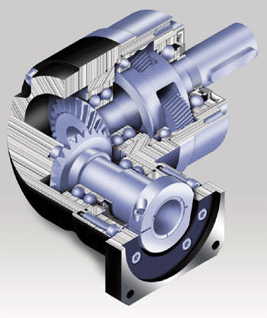 AER系列 採用蝸線傘齒輪設計，容許伺服馬達高轉速的輸入，得到最高扭距的輸出，嚙合蝸線經最佳化的運動誤差分析，自設的精密研磨設備，製造出最低的運轉背隙，效率高、壽命長、免保養。产品性能1.減速比 ( i=N in / Nout )2. 輸出轉數100rpm 時，作用於輸出軸中心位置。3.最大加速力矩 T2B = 60% of T2NOT3.最大加速力矩 T2B = 60% of T2NOT*連續運轉降低使用壽命二分之一。(請洽詢本公司)*連續運轉降低使用壽命二分之一。(請洽詢本公司) 減速機轉動慣量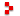  單節 , 減速比 i = 3 ~ 10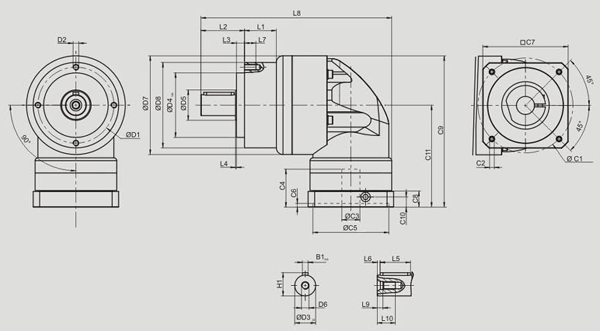 3.C1~C10 是公制標準馬達連接板之尺寸，請至 " 減速機選用 " 找出正確之尺寸。 
* AER070M1 提供 C3≤16 可選。
* AER090M1 提供 C3≤24 可選。雙節 , 減速比 i = 15 ~ 100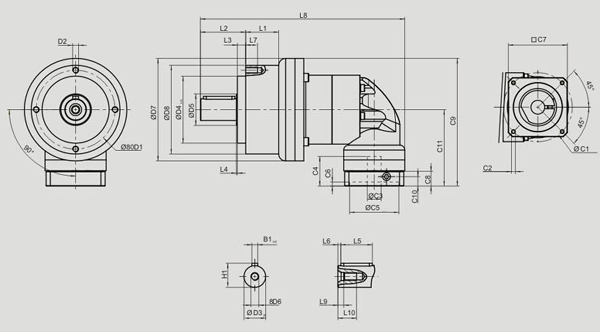 4.C1~C10 是公制標準馬達連接板之尺寸，請至 " 減速機選用 " 找出正確之尺寸。 
* AER070M1 提供 C3 ≤12 可選。 
* AER090M1 提供 C3 ≤16 可選。
* AER090M2 提供 C3 ≤15.875 可選。 
* AER120M1 提供 C3 ≤24 可選。4.C1~C10 是公制標準馬達連接板之尺寸，請至 " 減速機選用 " 找出正確之尺寸。 
* AER070M1 提供 C3 ≤12 可選。 
* AER090M1 提供 C3 ≤16 可選。
* AER090M2 提供 C3 ≤15.875 可選。 
* AER120M1 提供 C3 ≤24 可選。